HOMILIE
Geliefde leerlingenJohannes 21,1-195 mei 2019Pol Hendrix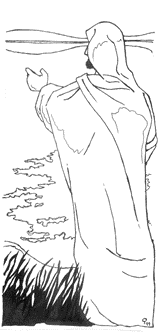 Honderddrieënvijftig vissen hadden ze gevangen.  Het lijkt niet veel, maar wel voor zo ’n klein vissersbootje van toen.  Het getal is uiteraard symbolisch.  Het is een zogenaamd driehoeksgetal, want het is de som van alle getallen van 1 tot en met 17.  Zeventien is daarenboven de som van tien en zeven en symboliseert daarmee volheid en universalisme.  Zeventien is ook het aantal volkeren dat de evangelist Lucas opsomt in zijn pinksterverhaal.  Als we dan terugdenken hoe Jezus aan het begin van zijn optreden zijn eerste leerlingen uit vissers koos en hen opdroeg om voortaan ‘vissers van mensen’ te worden, dan is het duidelijk dat dit in dit verhaal wordt bevestigd als een wereldwijde opdracht.Jezus zijn vis was al gebakken, maar die van de leerlingen moesten nog met alle macht aan land worden getrokken.  Zoals gewoonlijk is Petrus weer het haantje-de-voorste.  Hij was degene die het initiatief nam om terug te gaan vissen – zo van: het is mooi geweest, jongens, maar er zit niks anders op dan ons beroep weer uit te oefenen.  Hij was niet degene die Jezus eerst had herkend, maar wel de eerste om in het water te springen – niet zonder zich eerst deftig te hebben aangekleed – en naar Jezus toe te waden.  En hij was ook de eerste om het volle net aan land te slepen.  Dit alles is natuurlijk geschreven nadat Petrus een leidende rol op zich had genomen.  Hij wordt niet voor niets als de eerste paus beschouwd, ook al was het pausdom toen nog niet uitgevonden.Jezus stelde hem op de proef door hem drie keer dezelfde vraag te stellen en wat voor een vraag.  Hun onderonsje was als een liedje met als refrein ‘zie je me graag?’.  De strofen klonken heel gelijkaardig: weid mijn bokjes, hoed mijn schaapjes en weid mijn schaapjes.  Wilde Jezus Petrus omscholen van visser tot herder?  Het herderschap is een beeld dat Jezus ook al voor zichzelf had gebruikt, waar hij zich de deur voor de schapen en de goede herder had genoemd.  Een beeld dat in de bijbel algemeen wordt gebruikt voor goed leiderschap.  Toen Johannes dit schreef was Petrus al de marteldood gestorven en er werd algemeen aangenomen dat hij van Jezus de opdracht had gekregen om de leiding van de kerk op zich te nemen.  In werkelijkheid had Jezus niet de bedoeling om een kerk te stichten en heeft hij daar dan ook geen leider voor gezocht.  Maar omdat het leiderschap van Petrus door sommige strekkingen in het christendom werd betwist, hebben de evangelisten de indruk willen wekken dat Jezus hem dat gezag had gegeven.Maar eerder dan deze geschiedenis is het belangrijker om de vraag van Jezus aan Petrus goed tot ons te laten doordringen.  Want wat veronderstelt goed leiderschap van de christelijke gemeenschappen?  Dat zij gebouwd is op liefde voor God en met name voor Jezus Christus.  Hoe kan je als kerkleider je opdracht ter harte nemen als die liefde er niet is.  In meer letterlijke vertalingen lezen we trouwens niet drie keer dezelfde vraag – ‘Simon, zoon van Johannes, heb je mij lief?’ – maar de derde keer gebruikt Jezus woorden die vertaald kunnen worden als ‘ben jij mijn vriend?’.  Je zou kunnen denken dat Jezus zijn vraag wat afzwakt, maar eigenlijk gaat het om drie niveaus van liefde.  De eerste keer durft hij zelfs vragen ‘hou jij meer van mij dan die anderen hier?’.  Het strafste komt altijd eerst in de bijbel.  Denk ook maar aan de parabel van de zaaier waarin van het graan dat in goede grond werd gezaaid wordt gezegd dat het veel vruchten voortbracht: deels honderd-, deels zestig- en deels dertigvoudig.  Wij zouden dat omdraaien, versta je!De evangelielezing eindigt vandaag met de woorden ‘volg mij’.  Maar daarna komt er eigenlijk nog een interessante zin.  Luister: “Als Petrus zich omkeert stelt hij vast dat de leerling die Jezus meest heeft liefgehad al aan het volgen is” (v.20).  Bij de evangelist Johannes komen wie die model-leerling meerdere keren tegen.  De traditie heeft in hem de apostel Johannes gezien, mede omdat men ervan uitging dat de apostel en de evangelist Johannes dezelfde persoon waren.  Het gebeurt wel meer dat de kerk foute veronderstellingen maakt die dan een eigen leven gaan leiden.  Enfin, we hebben hem ook al tegengekomen in deze lezing want het was de geliefde leerling die Jezus had herkend op het strand, waarna Petrus zijn jas aandeed en in het water sprong.  Petrus wordt ons als impulsief voorgesteld, eerst doen en dan nadenken.  Maar de geliefde leerling heeft eerder dan hij begrepen wat het betekent om Jezus te volgen.  Hij moet dat nog leren en met hem vele gelovigen die het nog altijd niet begrepen hebben.  Mogen wij onszelf meer en meer herkennen in die geliefde leerling omdat wij vanuit onze liefde voor Christus goede herders proberen te zijn.